ЯнварьФевральАпрельМайИюльАвгустСентябрьОктябрьНоябрьДекабрь10 января25 лет назад (1994) распоряжением Главы администрации города Сургута создан юридицеский лицей (милицейской направленности) (в настоящее время муниципальное бюджетное общеобразовательное учреждение лицей имени генерал-майора Хисматулина Василия Ивановича).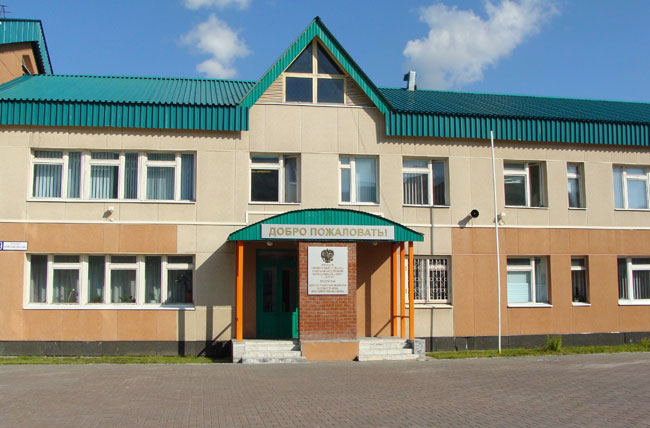 Архивный отдел управления документационного и информационного обеспечения Администрации города Сургута Ф.230 Оп.1 Д.64 Л.45.11 января95 лет назад (1924) первый съезд Советов Сургутского района избрал районный исполком в составе лиц, предложенных фракцией РКБ/б/, - Ядрышникова, Лянтина, Трухина, Кайдалова, Трофимова и кандидатами – Волгина и Тырыкова.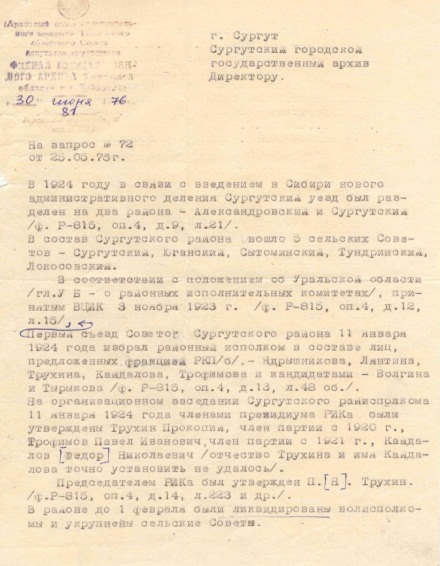 Архивный отдел управления документационного и информационного обеспечения Администрации города Сургута Ф.1 Оп.1 Дело фонда12 января20 лет назад (1999) распоряжением Мэра города Сургута было создано муниципальное учреждение «Городской спортивно-оздоровительный центр «Геолог» (в настоящее время культурно-спортивный комплекс «Геолог» – структурное подразделение муниципального автономного учреждения спортивной подготовки спортивная школа олимпийского резерва «Олимп».).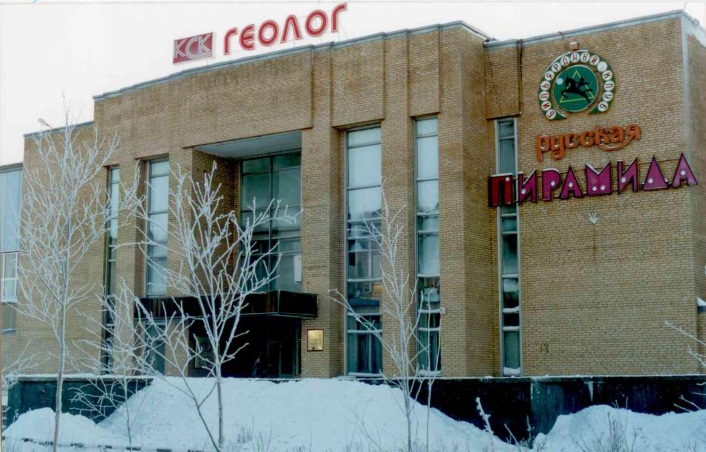 Архивный отдел управления документационного и информационного обеспечения Администрации города Сургута Ф.230 Оп.1 Д.381 Л.2184 февраля75 лет назад родилась Мухина Екатерина Ивановна (1944), врач-лаборант противотуберкулёзного диспансера города Сургута, депутат Верховного Совета СССР, член Президиума Верховного Совета СССР, фондообразователь Сургутского городского архива.Е.И. Мухина родилась в п. Русскинская Сургутского района Тюменской области в многодетной семье охотника-рыбака. По национальности ханты. После успешного окончания школы в 1961 г., как одна из способных учениц, была направлена на подготовительное отделение народов Севера в Омский медицинский институт. В 1965-1970 годы училась на лечебном факультете этого института. С 1974 г. Е.И. Мухина стала работать врачом-лаборантом в противотуберкулезном диспансере районной больницы.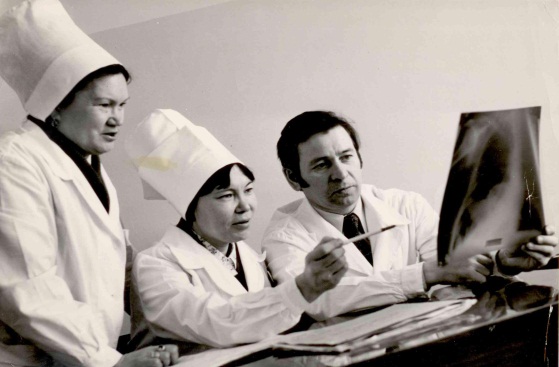 Екатерина Ивановна с 1971-1975 гг. была избрана депутатом окружного Совета, с 1975-1979 гг. – депутатом районного Совета СССР, с 1979-1984 гг. – Верховного Совета СССР и членом Президиума Верховного Совета СССР.Умерла в 1996 году, на 52 году жизни.В Сургутский городской архив документы Е.И. Мухиной поступили частично: личное дело, автобиография, вырезка статьи из журнала «Лабораторное дело», фотография.Архивный отдел управления документационного и информационного обеспечения Администрации города Сургута Ф. 233 Оп.1 Д.1-5.19 февраля425 лет назад (1594) царским наказом Федора Ивановича образован город Сургут.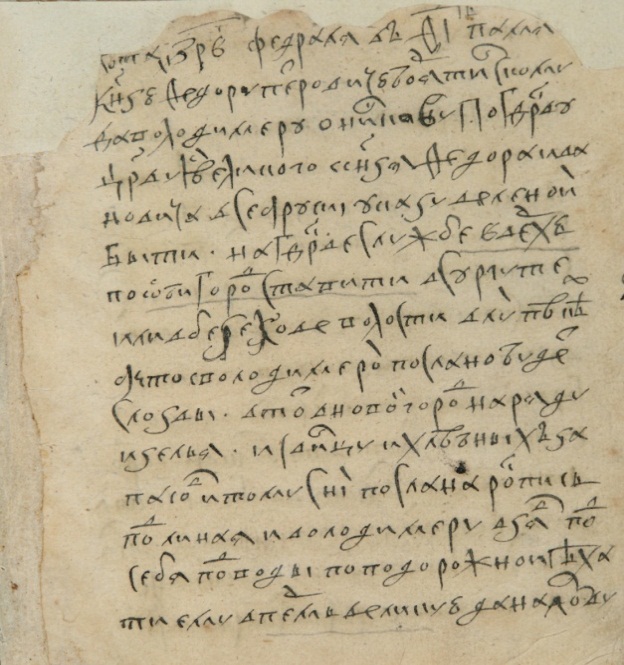 «…быть на службе в Сибири в верх по Оби реки ставить город в Сургуте…»«А пришед князю Федору и Владимиру в Сургут, в котором месте пригоже высмотря место крепкое поставить город… Да то место написать в росписи и на чертеже начертить и всякий крепости выписать, где станет город».РГАДА Ф.214 Сибирский приказ Оп.1 Кн.1 Л.24.29 февраля115 лет назад (1904) родилась Чащина Нина Михайловна, отличник народного просвещения, ветеран партии и педагогического труда, фондообразователь Сургутского городского архива.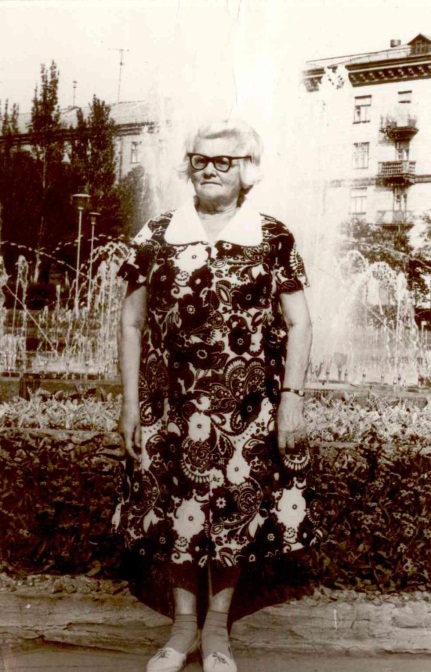 Н.М. Чащина родилась в семье рабочего на станции Левшино Пермского уезда Пермской губернии. В 1919 г. Нина Михайловна окончила семилетнюю высше-начальную школу в г. Пермь. С 1919-1921 гг. училась на Пермском рабочем факультете. Там же в 1920 г. вступила в ряды комсомола.С 1921-1922 гг. работала учительницей начальных классов в Мамьковской школе Насадской волости Пермского уезда Пермской губернии. В 1922 г. была направлена на обучение в Пермский педагогический техникум, после его окончания в 1926 г. работала учительницей начальных классов в Юговской школе около г. Пермь.В 1932 г. Н.М. Чащину назначили инспектором Самаровского района, где по ее инициативе была открыта Вершинская начальная школа для детей ненцев и ханты. С 1934-1935 гг. работала преподавателем истории и конституции СССР в Черномысовской средней школе Сургутского района. В 1941 г. была принята в ряды Коммунистической партии.В 1943 г. назначена завучем Сытоминской сельской школы. За большую работу по идейно-политическому воспитанию подрастающего поколения                     в 1945 г. награждена орденом «Знак почета», затем медалью «За доблестный и самоотверженный труд». В 1959 г. Нине Михайловне было присвоено почетное звание «Отличник народного просвещения».Умерла в 1991 году, на 87 году жизни.В Сургутский городской архив документы Н.М. Чащиной поступили частично: автобиография, выписка из метрической книги, приветственные адреса, вырезки из газет, тексты докладов и выступлений, фотографии.Архивный отдел  управления документационного и информационного обеспечения Администрации города Сургута Ф.143 Оп.1 Д.1-11. 2 апреля95 лет назад (1924) родился Борис Андреевич Проводников, участник Великой Отечественной войны 1941-1945 гг., коренной сургутянин, ветеран труда ХМАО, фондообразователь Сургутского городского архива.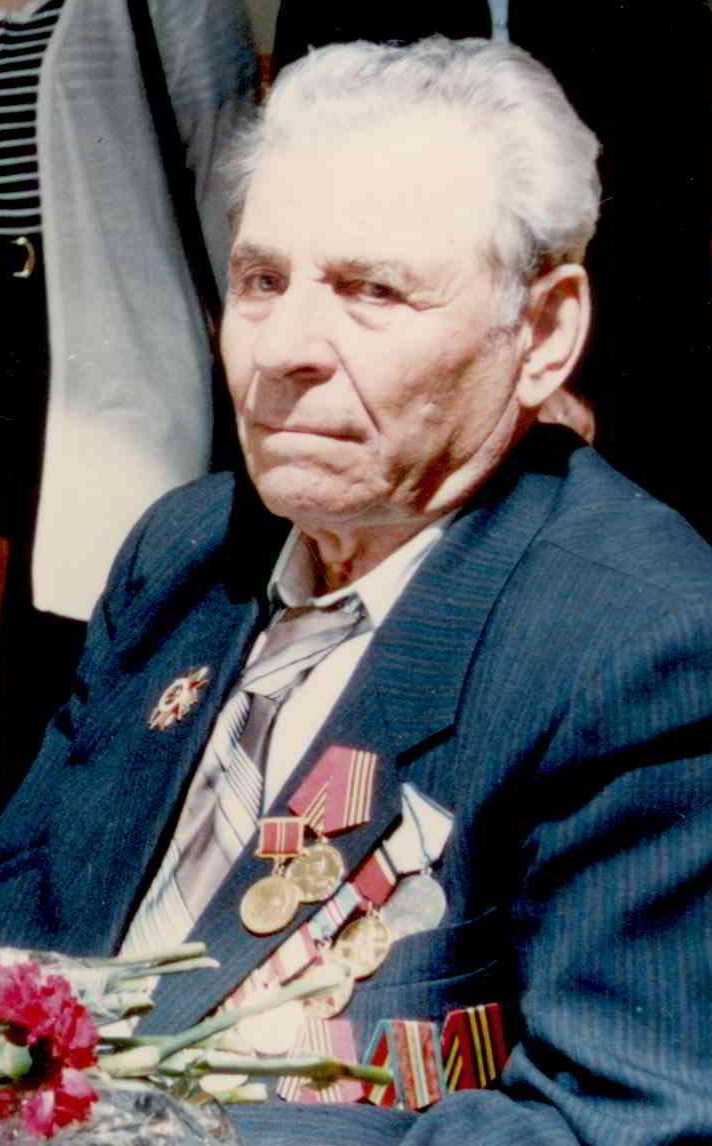 Борис Андреевич в 9 лет пошел в школу, где проучился 8 лет. Крестили Б.А. Проводникова  в церкви по улице Просвещения.В августе 1942 года Бориса Андреевича призвали в армию. Он плыл до Омска на колесном речном пароходе «Жерез» через город Ханты-Мансийск и Тобольск. Б.А. Проводников провел в Омске около двух недель. Омск был тогда областным центром и в его юрисдикцию входил Ханты-Мансийский автономный округ.После Омска Борис Андреевич и еще несколько сургутян оправились в город Томск, поступил в военное училище. Борис Андреевич попал в третий взвод четвертую роту.10 марта 1943 года Проводникова направили на фронт в связи с тяжелым положением на фронте. 15 марта 1943 года Борис Андреевич попал в Москву.В мае 1943 года обучался мастерству разведчиков – ходили за «языками».Во время задания Борис Андреевич был ранен в правую руку и бок разрывной пулей. После ранения началась «госпитальная» жизнь. Операция следовала за операцией. В январе 1944 года его выписали из госпиталя, правда, с открытой раной. Уже после войны ездил в Омск и делал операции, рана зажила, но правая рука по сей день не работает, с тех пор Борис Андреевич пишет левой рукой.Проводников Б.А. был награжден медалью «За Отечество», Орденом Отечественной войны I степени, юбилейной медалью ко Дню Советской власти.Летом 1944 года Борис Андреевич вернулся в родной Сургут.В 1949 году Борис Андреевич устроился завхозом в интернат, где проработал по 1953 год. С 1953 года Проводников стал работать заведующим учета заготовок молока и мяса, в 1956 году был уволен, попал под сокращение. Затем работал инспектором в ЦСУ (центральном статистическом учете), следил за численностью населения, где также попал под сокращение.В 1959 году выучился бухгалтерии, работал в Сургутском РОНО. 1 января 1960 года Борис Андреевич поступил работать бухгалтером в редакцию газеты «К победе коммунизма», где проработал до 1972 года.В 1979 году вышел на пенсию, но продолжал работать и дальше. На заслуженный отдых ушел в 1988 году, начал заниматься дачей, огородом, а также выезжал на охоту и рыбалку.Архивный отдел управления документационного и информационного обеспечения Администрации города Сургута Ф.142 Оп.4 Д.1-3.14 мая55 лет назад (1964) решением исполнительного комитета Сургутского районного Совета депутатов трудящихся Ханты-Мансийского национального округа было присвоено вновь возникшим населенным пунктам следующие названия: поселок Юганский Юганского лесозаготовительного пункта Угутского Совета, поселок Рыбачий Тундринского рыбоучастка Тундринского Совета, поселок Летний Лемпинского рыбоприемного пункта Лемпинского Совета.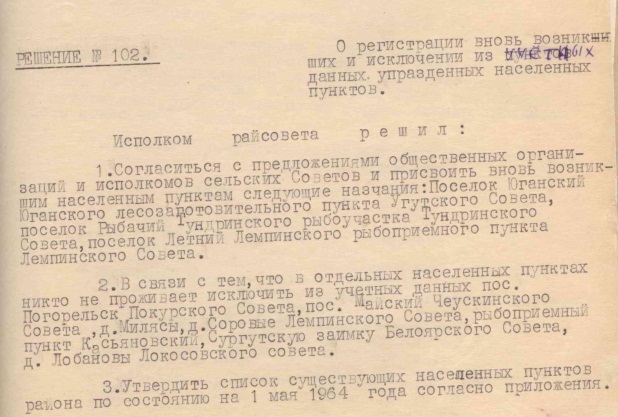 Архивный отдел управления документационного и информационного обеспечения Администрации города Сургута Ф.1 Оп.1 Д.188 Л.250.5 июля85 лет назад (1934) родился Коровин Иван Егорович,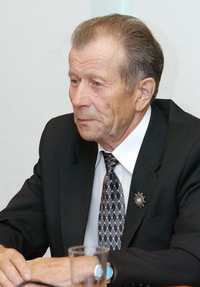 И.Е. Коровин родился в д. Гоголевка Колпашевского района Томской области.В период с 1943 по 1952 гг. обучался в Ново-Покурской семилетней школе. После возращения из Свердловска, в 1952 году поступил на работу в Островновский сплавучасток Сургутского леспромхоза. Работал разнорабочим на Туполевском участке.С ноября 1952 года по апрель 1953 года по направлению колхоза «2-я Пятилетка», работал на Туполевском лесоучастке Сургутского леспромхоза. Стал работать в сплавучастке, но Покурский сельский Совет по повестке отправил на заготовку сена в колхоз в д. Пасол Покурского сельсовета.19 августа 1953 года Коровин И.Е. был призван в Советскую Армию.В ноябре 1953 года вступил в Всесоюзный Ленинский Коммунистический Союз Молодежи (ВЛКСМ).С 15 октября 1956 года по 10 июля 1958 года работал в сейсмопартиях от Колпашевского геофизического треста, базирующихся в с. Покур в качестве плотника на строительстве складов и жилья, затем был лесорубом, помощником топографа и завхозом-кладовщиком.В 1958 году Иван Егорович был направлен от Сургутского райкома в ВЛКСМ на работу заведующим Покурским клубом, где проработал до мая 1961 года. С 20 июля 1963 года Иван Егорович зачислен в штат в качестве рабочего Покурского рыбоучастка.С мая 1963 года по март 1967 года работал мастером обработки рыбы Покурском рыбоучастке. В 1965 году Иван Егорович вступил в первичную партийную организацию Покурского рыбоучастка Сургуткого Горкома КПСС.25 марта 1967 года Коровин И.Е. избирается председателем сельского Совета, в состав Совета входили населенные пункты: д. Вата, д. Верхне-Мысовая, д. Островное, п. Краногорск, д. Орехово.17 июля 1971 года Коровин Иван Егорович избирается председателем Локосовского сельского Совета. В конце августа 1971 года семья Коровиных переезжает в с. Локосово Сургутского района.С 1975 по 1976 год временно работал прорабом на участке № 4 Специализированного управления подводно-технических работ                                     на строительстве нефтегазопроводов через р. Обь, затем снова был отозван                на работу председателем Локосовского сельсовета.В связи с переездом из Локосово в г. Сургут Иван Егорович 17 ноября 1987 года уволен из Локосовского сельсовета переводом в Сургутский Райсполком и назначен заведующим отделом по народностям Севера.С 1992 года работает начальником отдела по экономическому развитию малочисленных народностей Севера администрации Сургутского района.В Период трудовой деятельности Коровин И.Е. за достижения положительных результатов в социально-экономическом развитии Сургутского района, в том числе Покурского и Локосовского сельских Советов, а также за активное участие в общественно-политической работе награжден: Орденом «Знак Почета» (1971 г.), Медалями: «За доблестный труд. В ознаменование 100-летия со дня рождения Владимира Ильича Ленина», «За освоение недр и развития нефтегазового комплекса Западной Сибири», «За трудовое отличие», «Ветеран труда», «За заслуги перед Отечеством» II степени, «Почетный знак Всероссийской общественной организации ветеранов (пенсионеров) войны, труда, вооруженных сил и правоохранительных органов», «90 лет Всесоюзному Ленинскому Коммунистическому Союзу Молодежи», «90 лет Тюменскому комсомолу», «В ознаменование 130-летия со дня рождения И.В. Сталина», «Лучшие люди России» по итогам 2010 г., «В ознаменовании 70-летия Великой Отечественной войны (нагрудный знак).В 1965 году занесен в книгу Почета Сургутского рыбокомбината. В 2004 году было присвоено звание «Почетный гражданин Сургутского района». В 2010 году занесен в книгу Почета окружного Совета ветеранов Ханты-Мансийского автономного округа – Югры. Неоднократно награждался Почетными грамотами советских и партийных органов.С 1 декабря 1999 года на заслуженном отдыхе. В это время занялся подготовкой материалов к написанию книги «Всегда вместе», которая посвящена коренным жителях нашего края. Кроме того, к юбилею села Локосово он подготовил книгу «Локосово: годы и люди». Были ещё «Старожилы Сургутского района», «Покур: истории строки». Принимал участие И.Е. Коровин в издании книги «Летопись народного подвига. Сургутский район в годы Великой Отечественной войны».У Егора Ивановича сложились дружеские отношения с библиотеками Сургутского района, его руководящую и творческую деятельность библиотекари района оценили по достоинству и одну из сельских библиотек – как раз Локосовской – назвали его именем в 2013 году.Десять лет он был заместителем председателя Совета ветеранов района. Супруги Коровины дали жизнь троим детям. Сына, к сожалению, сегодня нет в живых. А две их дочери – Ирина и Ольга – трудятся в Сургуте. У Ивана Егоровича пятеро внуков и трое правнуков.28.05. 2018 г. Ивана Егоровича не стало.Впервые документы Коровина И.Е. поступили на хранение в 2017 году, сданы фондообразователем лично. 12 июля45 лет назад (1974) решением исполнительного комитета Сургутского городского Совета депутатов трудящихся Тюменской области была переименована улица Сосновая в улицу имени Михаила Щепеткина, первого комсомольца города Сургута, погибшего во время Великой Отечественной войны.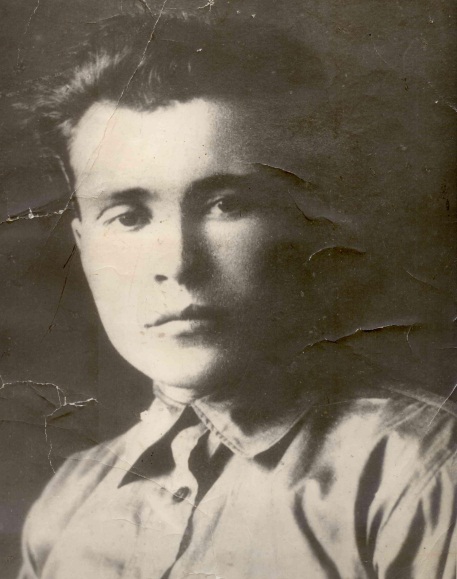 Архивный отдел управления документационного и информационного обеспечения Администрации города Сургута Ф.3 Оп.1 Д.79 Л.362.27 июля90 лет назад (1929) родился Бауэр Виктор Владимирович, отличник народного просвещения, ветеран педагогического труда, фондообразователь Сургутского городского архива.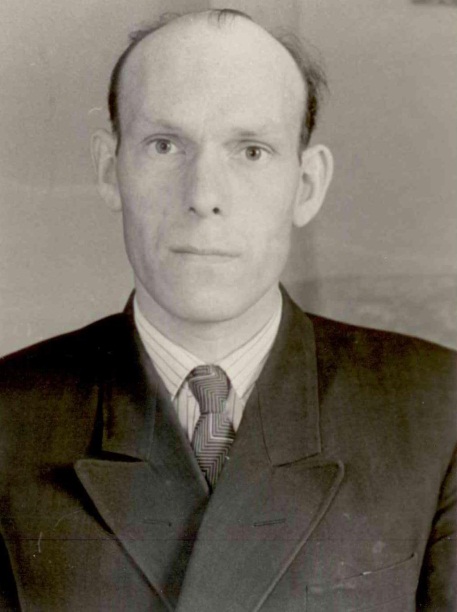 В.В. Бауэр родился в г. Ленинграде в семье рабочего. После ареста отца в 1937 г. вместе с матерью был выслан в город Ржев Калининградской области, а затем в город Сургут.В 1948 г. окончил Сургутскую школу. В 1949 г. поступил в Тобольский учительский институт, который окончил в 1951 г. После окончания института был направлен на работу в Погорельскую семилетнюю школу Сургутского района, где проработал 6 лет.В 1957 г. был переведен на работу инспектором в Сургутский районный отдел народного образования. В 1960 г. был направлен директором в Локосовскую семилетнюю школу. В 1962 г. был переведен в Сургутскую среднюю школу № 1, где преподавал математику и физику в старших классах.В 1951 г. вступил в ряды ВЛКСМ, а в 1960 г. стал членом КПСС.В 1973 г. заслуги Бауэра Виктора Владимировича были отмечены Значком «Отличник народного просвещения», медалями «За доблестный труд в ознаменование 100-летия со дня рождения В.И. Ленина», 30 лет и 50 лет Победы в Великой Ответственной войне 1941-1945 гг., «Ветеран труда» и многими почетными грамотами.Умер Виктор Владимирович в 1996 году.В Сургутском городском архиве хранятся документы В.В. Бауэра, среди которых биографические документы, документы служебной и общественной деятельности, переписка с органами суда и УВД по реабилитации, фотодокументы.Архивный отдел управления документационного и информационного обеспечения Администрации города Сургута Ф.205 Оп.3 Д.1-20.16 августа35 лет назад (1984) решением исполнительного комитета Сургутского районного Совета народных депутатов было зарегистрировано в учетных данных административно-территориального деления района населенный пункт, возникший при освоении Фёдоровского месторождения нефти в Белоярском сельсовете и присвоено вновь возникшему населенному пункту наименование поселок Фёдоровский.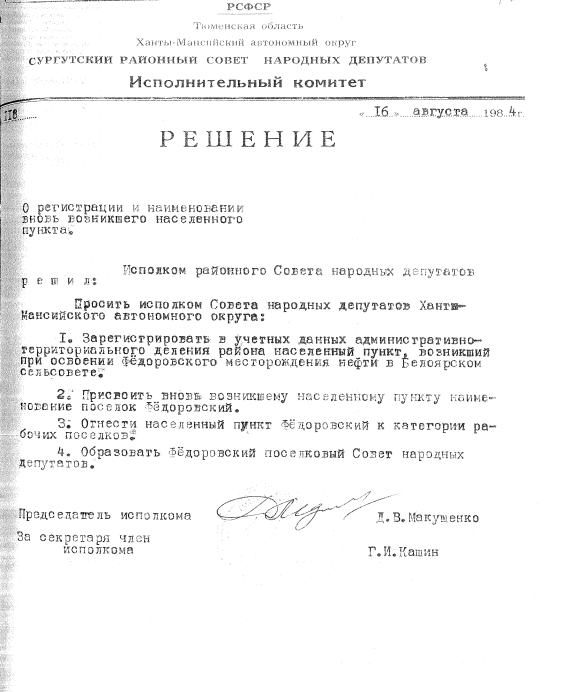 Архивный отдел управления документационного и информационного обеспечения Администрации города Сургута Ф.1 Оп.1 Д.531 Л.161.30 августа40 лет назад (1979) решением исполнительного комитета Сургутского городского Совета депутатов трудящихся Тюменской области была открыта общеобразовательная средняя школа              № 12 (в настоящее время муниципальное бюджетное общеобразовательное учреждение средняя школа № 12).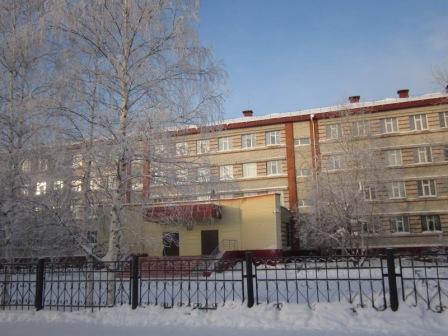 Архивный отдел управления документационного и информационного обеспечения Администрации города Сургута Ф.3 Оп.1 Д.159 Л.52.1 сентября15 лет назад (2004) согласно постановлению Администрации города Сургута было создано муниципальное общеобразовательное учреждение средняя общеобразовательная школа № 46 с углубленным изучением отдельных предметов (в настоящее время муниципальное бюджетное общеобразовательное учреждение средняя общеобразовательная школа № 46 с углубленным изучением отдельных предметов).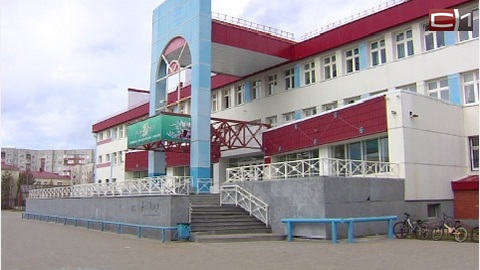 Архивный отдел управления документационного и информационного обеспечения Администрации города Сургута Ф.230 Оп.1 Д.918 Л.81.7 сентября75 лет назад (1944) родилась Кушникова Галина Ивановна, отличник народного просвещения», ветеран труда отличник просвещения СССР, лауреат премии ХМАО-Югры, кандидат педагогических наук, доцент кафедры экологии, почётный работник СурГПУ, фондообразователь Сургутского городского архива.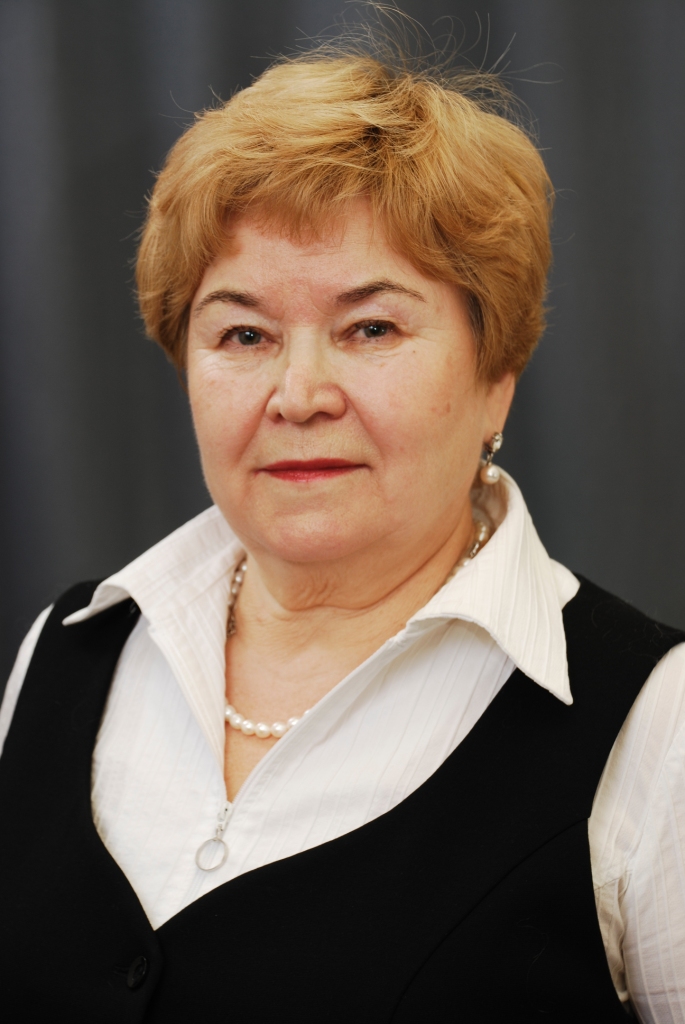 Г.И. Кушникова (Мезенцева) родилась в деревне Андра Октябрьского района Тюменской области. В 1930 году была выслана из села Полино Вагайского района Омской области в ссылку совместно с родителями в спецпоселение Андра Микояновского района Омской области. Семья прожила в ссылке до 1953 года.После окончания школы, Галина Ивановна, решила пойти по стопам матери, отправившись в Тюмень поступать в медицинский институт. Но, не сдав экзамены, связала свою жизнь с педагогикой, поступив в 1962 году в Тюменский государственный педагогический институт, по специальности биология и основы сельскохозяйственного производства.19 июня 1967 г. Кушниковой Г.И. была присвоена квалификация учителя биологии и основ сельскохозяйственного производства средней школы. В этот же год Галина Ивановна, по распределению педагогического института, начала свою трудовую деятельность в Селяровской школе Ханты-Мансийского районного отдела народного образования в должности учителя химии и биологии.16.08.1968 г. Галина Ивановна была переведена в школу-интернат в должности учителя химии и биологии.15.01.1974 г. переведена в среднюю общеобразовательную школу № 7 в должности преподавателя химии.28.08.1987 г. Кушникова Г.И. была переведена преподавателем химии в Сургутское педагогическое училище, где проработала до 22 августа 2013 года.07.03.1968 г. Мезенцева Галина Ивановна вышла замуж за Кушникова Валерия Васильевича. В 1969 году в Сургуте родился Вячеслав Валерьевич, а в 1973 году – Вера Валерьевна.46 лет своей жизни Галина Ивановна посвятила сфере образования, вкладывая в свою профессию все силы и душу. Внесла огромный вклад в развитие системы образования не только Сургутского государственного педагогического университета, но и Ханты-Мансийского автономного округа – Югры. Так же бесценный вклад в развитие культуры в сфере экологии и воспитательной работы среди школьников, студентов и молодого подрастающего поколения.15.08.1981 г. была награждена значком «Отличник народного просвещения», 01.04.1987 г. значком «Отличник просвещения СССР», 01.10.1988 г. была вручена медаль «Ветеран труда». Присвоены звания: «Старший учитель» (15.08.1977 г.), «Учитель-методист» (14.10.1983г., 13.05.1989 г.). Кандидат педагогических наук (15.02.2002 г.), Доцент по кафедре экологии (21.07.2006 г.).03.01.2014 г. Галины Ивановны не стало.Документы Галины Ивановны были переданы ее дочерью – Верой Валерьевной в 2014 году.Архивный отдел управления документационного и информационного обеспечения Администрации города Сургута Ф.205 Оп.4 Д.1-47.14 сентября105 лет назад (1914) родилась Хмелёва Мария Ивановна, отличник народного просвещения, ветеран партии и педагогического труда, фондообразователь Сургутского городского архива.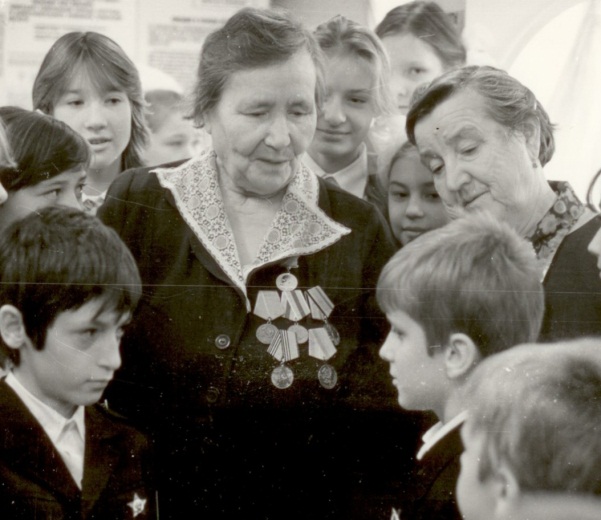 М.И. Хмелёва родилась в селе Сургут Сургутского уезда Тобольской губернии в семье бедняка.В 1931 г. окончила Сургутскую школу колхозно-промысловой молодежи, в августе этого же года поступила учиться в Тобольский педагогический техникум.В 1932 г. вступила в ряды ВЛКСМ. В 1935 г. Мария Ивановна была направлена на работу в д. Сармановскую Половинку учителем начальных классов. Затем работала в школах юрты Пим, Аган, Тром-Аган, Чеускино Сургутского района, позднее в с. Сургут национальной школе-интернат Черно-Мысовской восьмилетней школе.В 1947 г. была принята кандидатом в члены КПСС, в 1948 г. в члены КПСС.Заслуги М.И. Хмелёвой были отмечены знаком «Отличник народного просвещения РСФСР», медалями «За доблестный труд в ВОВ 1941-1945 гг.», «За доблестный труд в ознаменование 100-летия со дня рождения В.И. Ленина», «Тридцать лет Победы в ВОВ 1941-1945 гг.», «Сорок лет Победы в ВОВ 1941-1945 гг.», «Ветеран труда» и множество почетных грамот.Умерла в 1997 году, на 83 году жизни.В Сургутский городской архиве хранятся документы М.И. Хмелёвой, среди которых биографические документы, документы служебной и общественной деятельности, документе о М.И. Хмелёвой, фотографии.Архивный отдел управления документационного и информационного обеспечения Администрации города Сургута Ф.205, Оп.1, Д.1-18.5 октября90 лет назад (1929) родился Захаров Иван Прокопьевич, член Союза журналистов СССР, почётный гражданин города Сургута, краевед, фондообразователь Сургутского городского архива.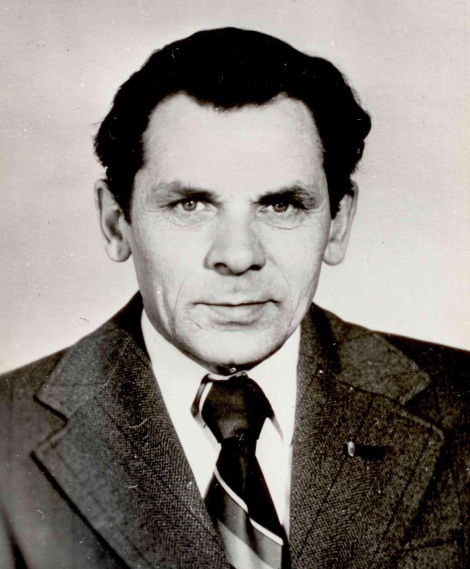 И.П. Захаров родился в д. Поварово Уватского района Омской области в крестьянской семье.Трудовую деятельность начал в 1945 г. в качестве бухгалтера в Надымской инспекции госстраха.В 1947 г. Иван Прокопьевич окончил Ханты-Мансийскую школу ФЗО и получил направление в Сургутский рыбоконсервный завод. В 1948 г. И.П. Захаров был направлен в Сургутский райком комсомола. Избирался заведующим сектором учета, оргинструкторского отдела, вторым секретарем райкома ВЛКСМ.В 1952 г. возглавил рабочком Сургутского леспромхоза. В 1953 г. был направлен на учебу в Ханты-Мансийскую партийную школу. После её окончания избран секретарем партийной организации Сургутской МТС.В 1958 г. райком партии направил Ивана Прокопьевича на работу в редакцию районной газеты «К победе коммунизма». Сначала работал корректором, потом лит. сотрудником, затем заведовал отделами. С 1965-1985 гг. работал заместителем редактора газеты «К победе коммунизма».Член Союза журналистов СССР.Умер Иван Прокопьевич в 2004 году.В Сургутский городской архив документы И.П. Захарова поступили частично: автобиография, брошюры о городе Сургуте, об истории городской партийной организации и др., почетные грамоты, поздравительные адреса, документы, собранные И.П. Захаровым о нашем крае, городе, фотографии.Архивный отдел управления документационного и информационного обеспечения Администрации города Сургута Ф.154 Оп.1 Д.1-81.20 ноября80 лет назад (1939) родилась Решетникова (литературный псевдоним – Кондрякова) Галина Владимировна, член Союза журналистов России, краевед, фондообразователь Сургутского городского архива.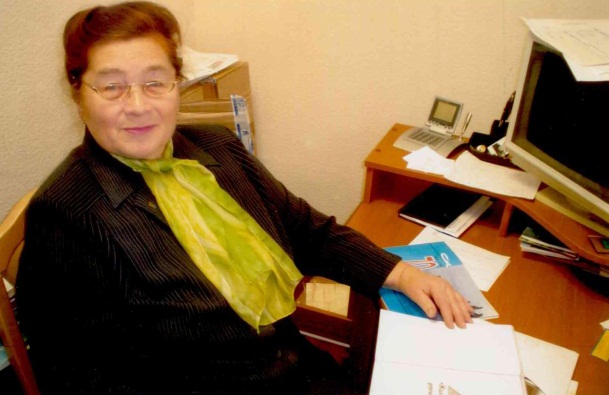 Г.В. Кондрякова родилась в                 д. Пасол Сургутского района Омской области в большой крестьянской семье.Семилетнее образование получила в Погорельской школе Сургутского района. После окончания школы поступила в Тобольское педагогическое училище, обучалась по специальности «Учитель начальных классов». С 1962 года работала литературным сотрудником в районных газетах Нижнетавдинского и Велижанского районов Тюменской области.В 1964, после окончания педучилища, вернулась в Сургутский район. С этого времени по 1973 год работала в национальных интернатах пос. Угут и Аган Сургутского района.В 1977 году окончила Уральский государственный университет по специальности «Журналистика», сделав свой жизненный выбор в пользу четвертой ветви власти, – работы в средствах массовой информации.В 1976 году вступила в члены Союза журналистов. С 1974 года работает в СМИ города Сургута, Ханты-Мансийского автономного округа – Югры и Тюменской области. С 1992 по 1997 годы работала собственным корреспондентом Ханты-Мансийской окружной газеты «Новости Югры», ответственным за выпуск газеты «Преображение» при Храме Преображения Господня в г. Сургуте. На сегодняшний день насчитывается более 200 статей, опубликованных в периодических печатных изданиях, половина которых посвящена экономическому, политическому и социально-культурному развитию Сургутского района.Г.В. Кондрякова – активный участник ветеранского движения, является членом Президиума Сургутского Комитета ветеранов войны и военной службы. Под её редакцией выходит в свет газета «Патриот Сургута», работает над летописью ветеранских дел. За многолетний и добросовестный труд в органах печати, активное участие в ветеранском движении и военно-патриотическом воспитании подрастающего поколения, общественной и культурной деятельности города и района награждалась почётными грамотами горрайкомов КПСС, ЦК профсоюза работников культуры, ветеранских организаций, Союза журналистов России, редакции газет «Сургутская трибуна», «Вестник» и др. Её имя занесено в биобиблиографический словарь о краеведах «Учёные и краеведы Югры», составленный В.К. Белобородовым и Т.В. Пуртовой.В Сургутском городском архиве хранятся документы Г.В. Кондряковой, среди которых биографические документы, документы общественной и творческой деятельности.Архивный отдел управления документационного и информационного обеспечения Администрации города Сургута Ф.250 Оп.1 Д.1-23.21 декабря100 лет назад (1919) в Сургуте образован Уездный Военно-Революционный Комитет, в составе три человека: Бобровский, Катченков и Назаров.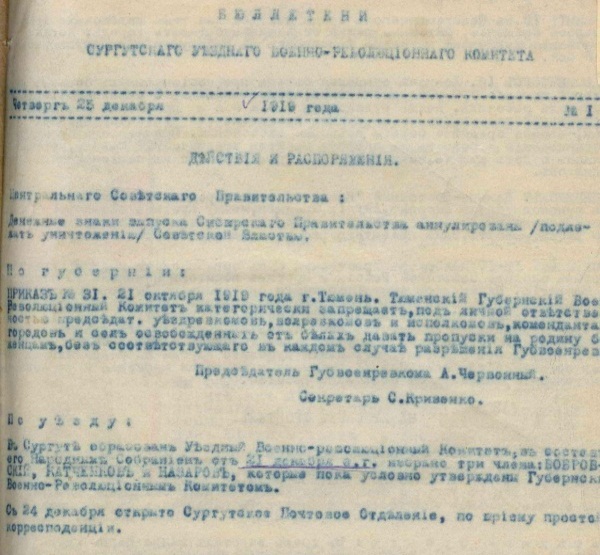 Архивный отдел управления документационного и информационного обеспечения Администрации города Сургута Ф.158 Оп.1 Д.1 Л.124 декабря100 лет назад (1919) открыто Сургутское Почтовое Отделение, по приему простой корреспонденции.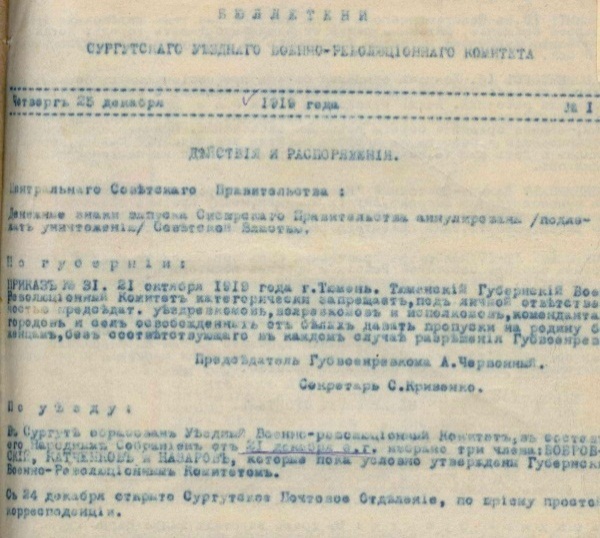 Архивный отдел управления документационного и информационного обеспечения Администрации города Сургута Ф.158 Оп.1 Д.1 Л.125 декабря90 лет назад (1929) родился Мунарев Пётр Александрович, бывший председатель Сургутского городского Совета депутатов трудящихся, старожил города, краевед, фондообразователь Сургутского городского архива.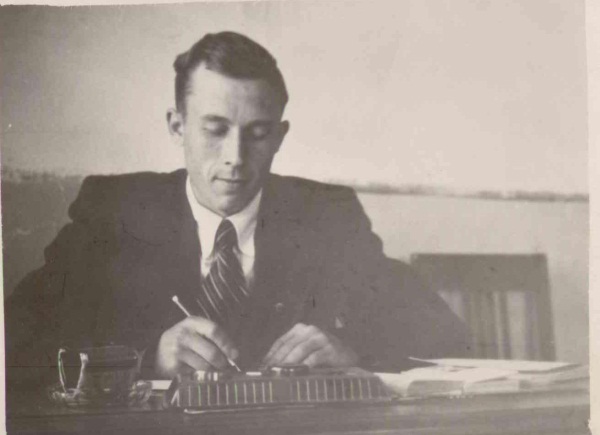 П.А. Мунарев родился в с. Куларова Тобольского района Тюменской области в семье колхозников.В 1934 г. переехал в с. Сургут, где окончил 7 классов средней школы. В 1944 г. был принят на работу в Сургутскую контору Министерства связи.С 1947-1949 гг. учился в ремесленном училище № 2 г. Тобольска.С 1950-1953 гг. работал в Сургутском РК ВЛКСМ зав. отделом кадров и орг. инструкторской работы, секретарь пропаганды и агитации, первый секретарь.В 1954 г. утвержден зав. отделом кадров и орг. инструкторской работы ОК ВЛКСМ г. Ханты-Мансийска, а затем в 1955 г. избран первым секретарем окружкомом ВЛКСМ.С 1957-1960 гг. учился в высшей партийной школе г. Свердловска. В 1960 г. перешел на заочное отделение высшей партшколы при ЦК КПСС и направлен зав. отделом пропаганды и агитации Сургутского райкома КПСС.В 1960-1965 гг. работал в партийных организациях зав. отделом пропаганды и агитации, зав. орг. инструкторским отделом, секретарем Сургутского райкома КПСС.В 1965-1973 гг. работал председателем Сургутского городского Совета.В 1973-1975 гг. – заместителем начальника по общим вопросам. И.о. начальника по кадрам и быту в Сургутской нефтеразведочной экспедиции.В 1976-1979 гг. работал в Сургутской тампонажной конторе старшим инженером по подготовке кадров.В 1989 г. организовал общество «Старожилы Сургута».Умер Петр Александрович в 1992 году, на 63 году жизни.В Сургутском городском архиве хранятся документы П.А. Мунарева, среди которых биографические документы, документы общественной деятельности, фотодокументы.Архивный отдел управления документационного и информационного обеспечения Администрации города Сургута Ф.189 Оп.1, Д.1-28.